Constitución Española de 1978. Esquemas. Ética y Sociedad. LOGSE.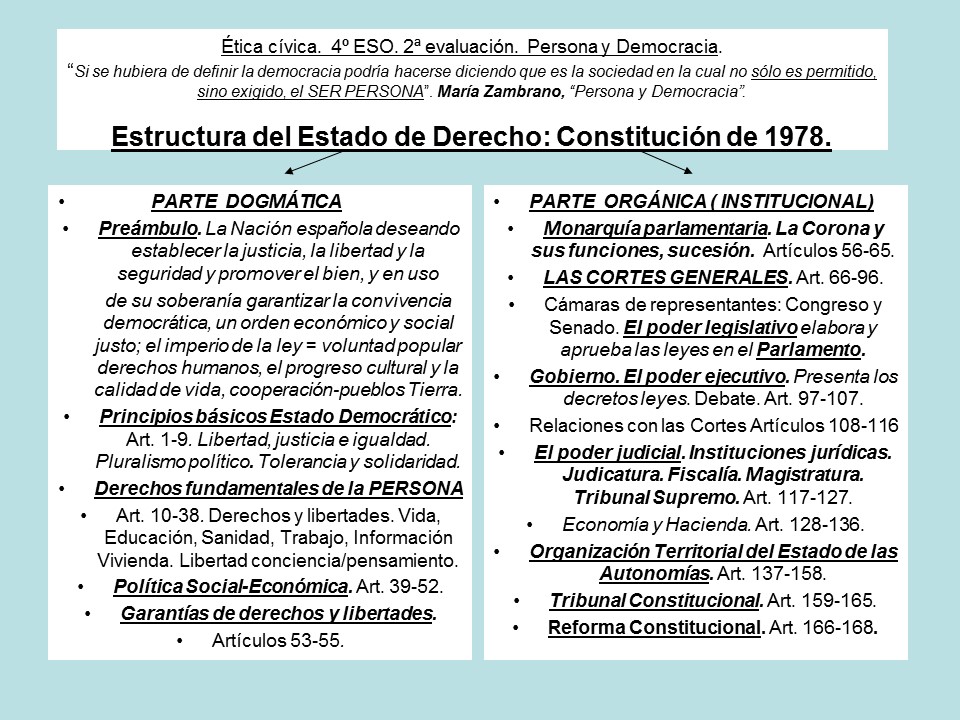 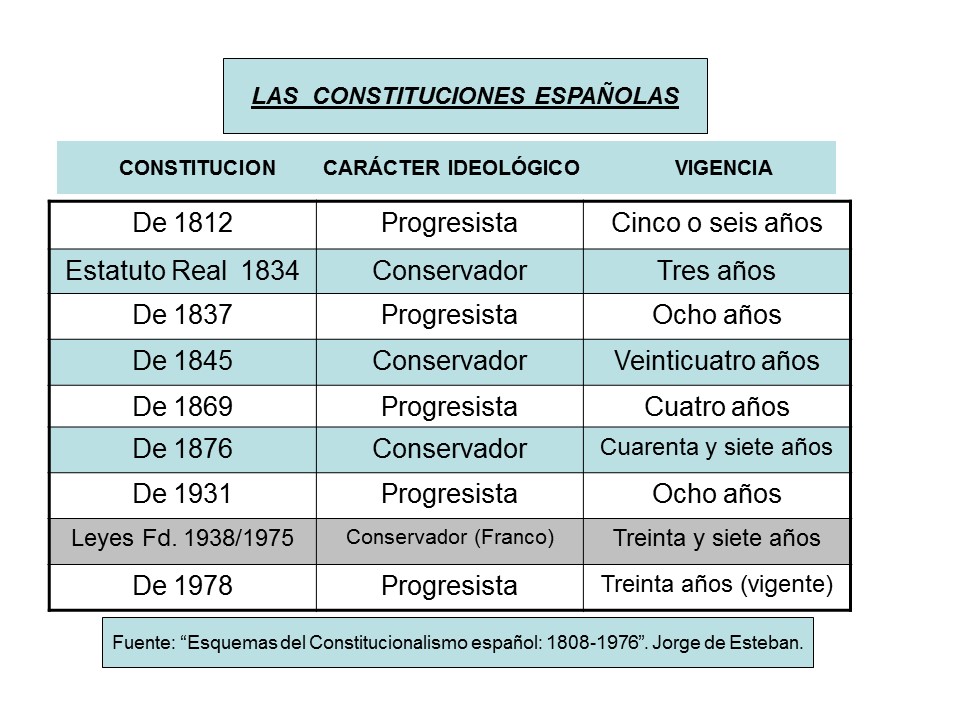 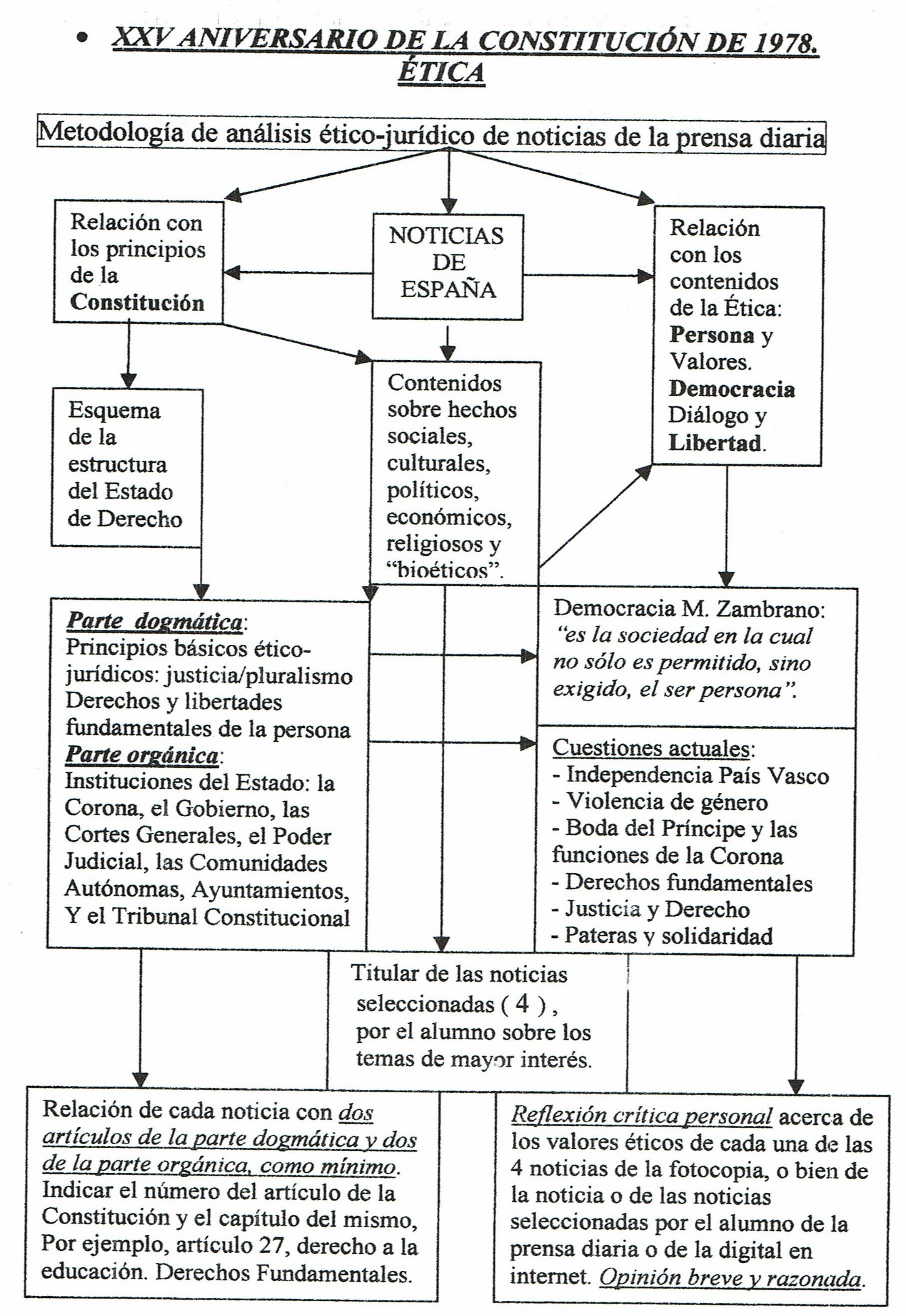 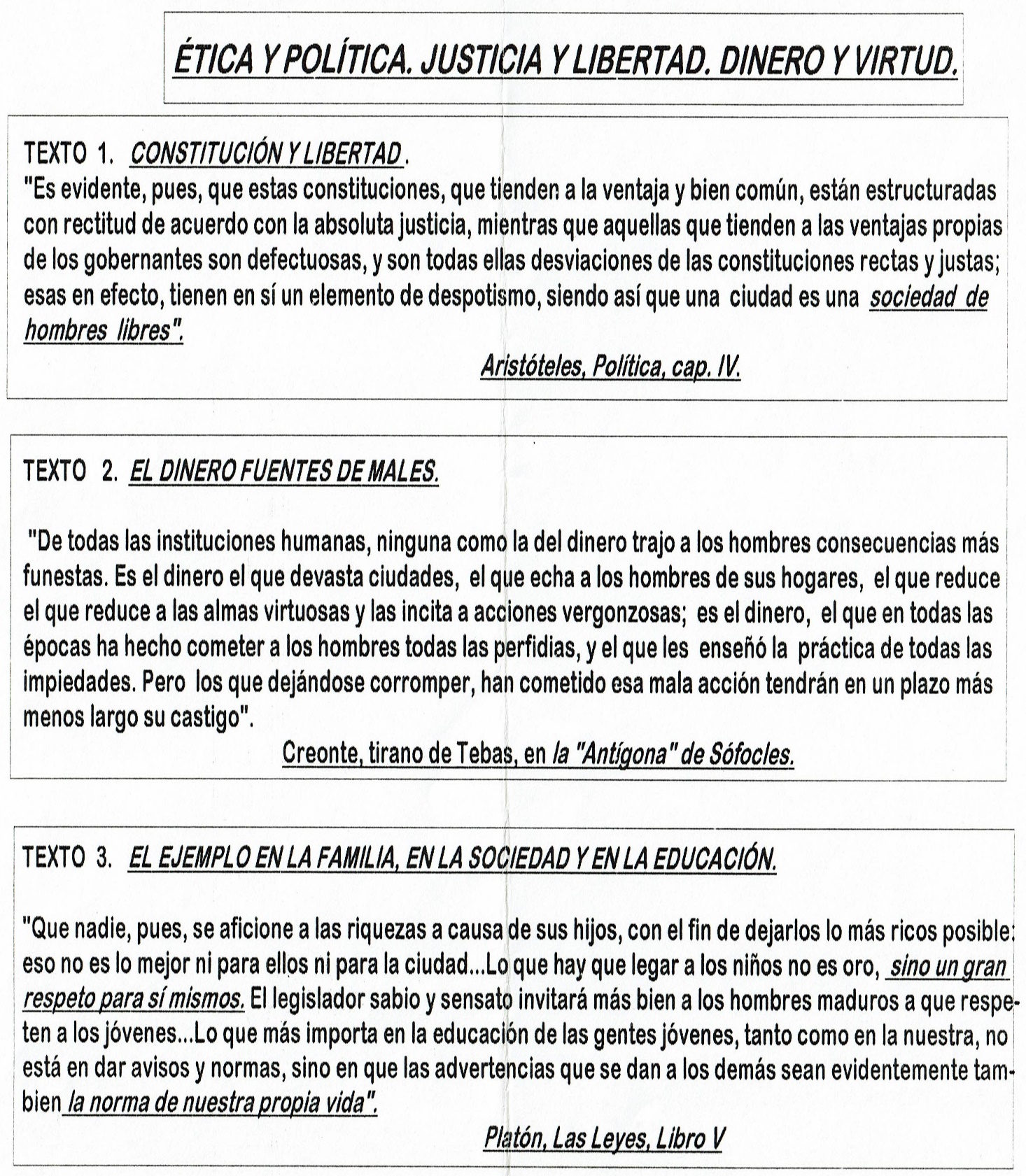 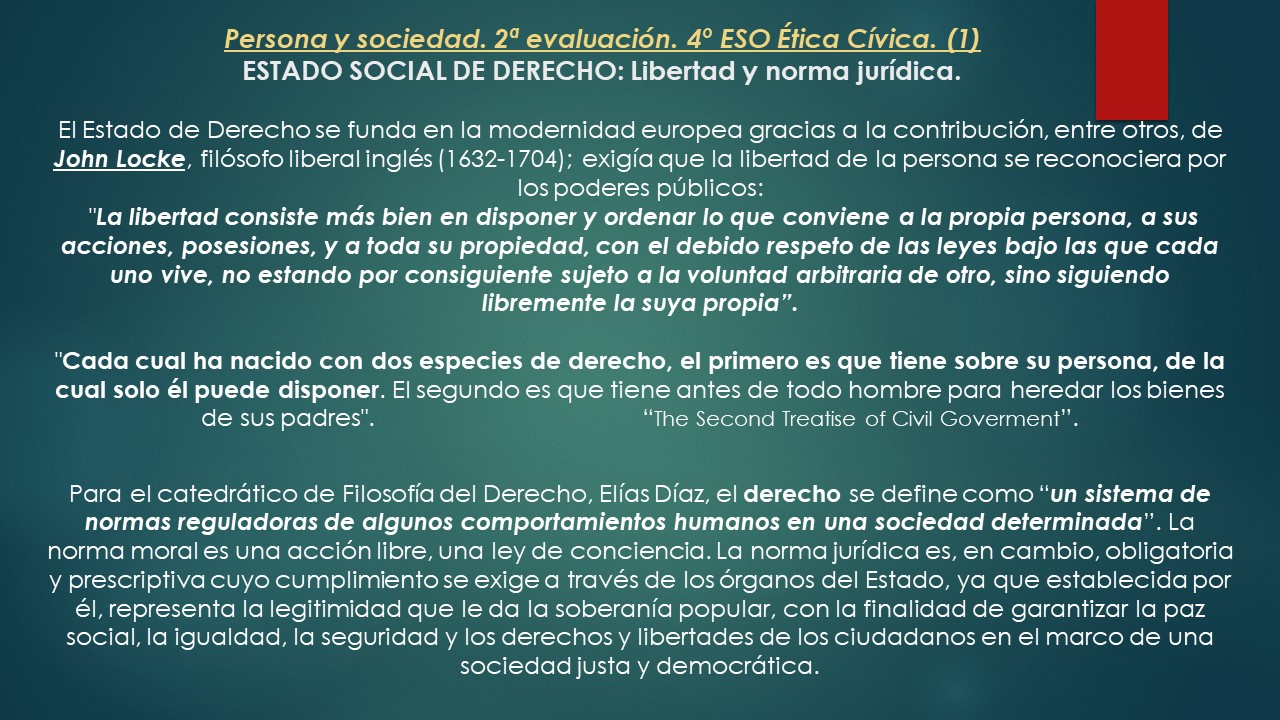 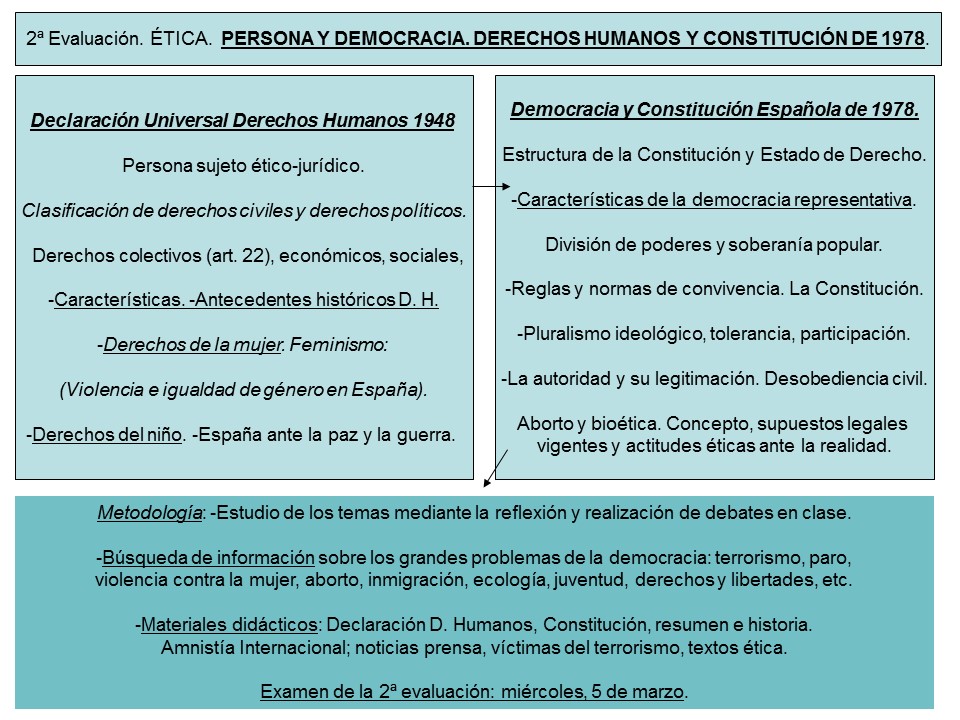 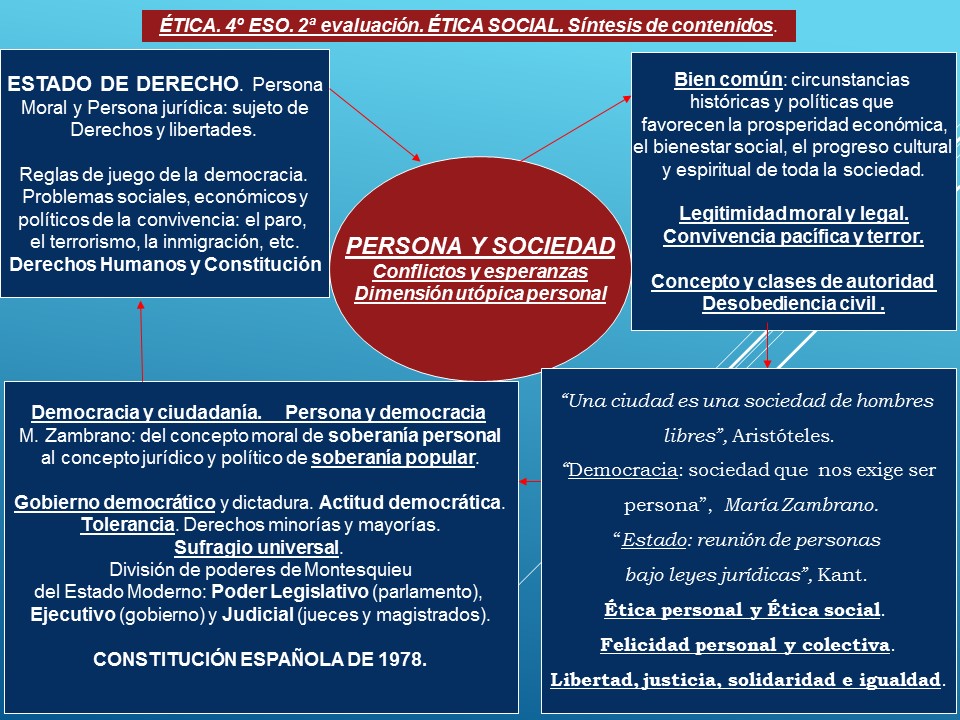 